                                                      УКРАЇНА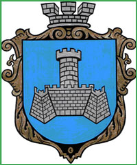 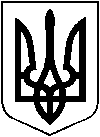 ХМІЛЬНИЦЬКА МІСЬКА РАДАВінницької областіВИКОНАВЧИЙ КОМІТЕТ РІШЕННЯВід “26” травня  2022 року                                                                                          №235Розглянувши заяви гр.Горєлової Зої Миколаївни від 09.05.2022 року та гр.Тарасенко Людмили Михайлівни від 09.05.2022 року про зміну статусу квартир №1 та №2 на статус житлового будинку,  відповідно до Інструкції про порядок проведення технічної інвентаризації об’єктів нерухомого майна, затвердженої наказом Державного комітету будівництва, архітектури та житлової політики України  від 24.05.2001 № 127 (із змінами та доповненнями), Порядку  ведення Державного реєстру речових прав на нерухоме майно, затвердженого  постановою Кабінету Міністрів України від 26 жовтня 2011 р. № 1141 (зі змінами), керуючись підпунктом 10 пункту «б» ст. 30, ст. 59 Закону України «Про місцеве самоврядування в Україні», виконавчий комітет Хмільницької міської радиВ И Р І Ш И В :1. Змінити статус квартири №1 житлового будинку №44 по вул. Привокзальна в м.Хмільнику на частину будинку (1/2 реальної частки).Підстава:  заява  гр. Горєлової З.М. від 09.05.2022 року, висновок  про виділ частки житлового будинку садибного типу по фактичному користуванню від 22.03.2022 року № 121 виданий  відділом інвентаризації та землевпорядкування АП НВП «Візит».2. Змінити статус квартири №2 житлового будинку №44 по вул. Привокзальна в м.Хмільнику на частину будинку (1/2 реальної частки).Підстава:  заява  гр. Тарасенко Л.М. від 09.05.2022 року, висновок  про виділ частки житлового будинку садибного типу по фактичному користуванню від 22.03.2022 року № 122 виданий  відділом інвентаризації та землевпорядкування АП НВП «Візит».3. Рекомендувати заявникам:- вивісити на фасаді належної йому будівлі покажчик вулиці і номер будинку;- звернутись до Центру надання адміністративних послуг у м. Хмільнику з метою проведення реєстраційних дій, відповідно до  чинного законодавства України.4.  Центру надання адміністративних послуг у м. Хмільнику видати заявникам чи особі (особам), яка діє (діють) від її імені, копію цього рішення під підпис або направити листом з повідомленням про вручення.5. Контроль за виконанням цього рішення покласти на заступника міського голови з питань діяльності виконавчих органів  міської ради  згідно з розподілом обов’язків. Міський голова                                             Микола ЮРЧИШИН  Про зміну статусу квартири №1 та №2в житловому будинку по  вул.Привокзальна №44 у м.Хмільнику